ПРАВИТЕЛЬСТВО ПЕНЗЕНСКОЙ ОБЛАСТИПОСТАНОВЛЕНИЕот 19 января 2010 г. N 19-пПОБ УТВЕРЖДЕНИИ ПОЛОЖЕНИЯ О ПУБЛИЧНЫХ СЛУШАНИЯХ ПО ВОПРОСАМ,ОТНОСЯЩИМСЯ К ПОЛНОМОЧИЯМ ИСПОЛНИТЕЛЬНЫХ ОРГАНОВ ПЕНЗЕНСКОЙОБЛАСТИВ соответствии с Федеральным законом от 21.12.2021 N 414-ФЗ "Об общих принципах организации публичной власти в субъектах Российской Федерации" (с последующими изменениями), в целях выявления общественного мнения Правительство Пензенской области постановляет:(в ред. Постановления Правительства Пензенской обл. от 07.09.2022 N 764-пП)1. Утвердить прилагаемое Положение о публичных слушаниях по вопросам, относящимся к полномочиям исполнительных органов Пензенской области.(в ред. Постановления Правительства Пензенской обл. от 07.09.2022 N 764-пП)2. Настоящее постановление опубликовать в газете "Пензенские губернские ведомости".3. Контроль за исполнением настоящего постановления возложить на заместителя Председателя Правительства Пензенской области, координирующего вопросы обеспечения основных направлений внутренней политики Пензенской области.(п. 3 в ред. Постановления Правительства Пензенской обл. от 07.09.2022 N 764-пП)Исполняющий обязанностиГубернатора Пензенской областиО.К.АТЮКОВАУтвержденопостановлениемПравительства Пензенской областиот 19 января 2010 г. N 19-пППОЛОЖЕНИЕО ПУБЛИЧНЫХ СЛУШАНИЯХ ПО ВОПРОСАМ, ОТНОСЯЩИМСЯ К ПОЛНОМОЧИЯМИСПОЛНИТЕЛЬНЫХ ОРГАНОВ ПЕНЗЕНСКОЙ ОБЛАСТИ1. Общие положения1.1. Настоящее Положение устанавливает порядок организации и проведения публичных слушаний по вопросам, относящимся к полномочиям исполнительных органов Пензенской области (далее - слушания), на территории Пензенской области.(в ред. Постановления Правительства Пензенской обл. от 07.09.2022 N 764-пП)Правовую основу Положения составляют Конституция Российской Федерации, Федеральный закон от 21.12.2021 N 414-ФЗ "Об общих принципах организации публичной власти в субъектах Российской Федерации" (с последующими изменениями) и Устав Пензенской области.(в ред. Постановлений Правительства Пензенской обл. от 20.04.2010 N 230-пП, от 07.09.2022 N 764-пП)1.2. Слушания проводятся в целях:- информирования общественности и органов государственной власти области о фактах и существующих мнениях по обсуждаемой проблеме;- выявления общественного мнения по теме и вопросам, выносимым на слушания;- осуществления связи органов государственной власти с общественностью области;- подготовки предложений и рекомендаций по обсуждаемой проблеме;- учета мнения общественности при принятии решений органами государственной власти области.2. Вопросы, подлежащие обсуждению на слушаниях2.1. Слушания проводятся по вопросам, относящимся к полномочиям исполнительных органов Пензенской области.(в ред. Постановления Правительства Пензенской обл. от 07.09.2022 N 764-пП)2.2. Исключен. - Постановление Правительства Пензенской обл. от 20.04.2010 N 230-пП.2.2. На слушания могут выноситься вопросы по предметам ведения Пензенской области, относящимся к компетенции исполнительных органов Пензенской области, в области жилищно-коммунального хозяйства и топливно-энергетического комплекса, агропромышленной политики и агропромышленного комплекса, строительства, социальной политики, образования, здравоохранения, культуры и искусства, молодежной политики, физкультуры и спорта, информационной политики, промышленности и транспорта.(в ред. Постановления Правительства Пензенской обл. от 07.09.2022 N 764-пП)3. Назначение слушаний3.1. Слушания назначаются распоряжением Правительства Пензенской области.3.2. Проект распоряжения Правительства Пензенской области о назначении слушаний готовит исполнительный орган Пензенской области, выступивший с инициативой о проведении публичных слушаний.(в ред. Постановления Правительства Пензенской обл. от 07.09.2022 N 764-пП)3.3. В распоряжении Правительства Пензенской области о назначении слушаний указываются:- вопрос (вопросы), выносимые на слушания;- сроки проведения слушаний;- исполнительный орган (органы) Пензенской области, на который возлагаются подготовка и проведение слушаний (далее - уполномоченный орган).(в ред. Постановления Правительства Пензенской обл. от 07.09.2022 N 764-пП)В случае необходимости распоряжением Правительства Пензенской области для подготовки и проведения слушаний может создаваться комиссия (рабочая группа).4. Организация подготовки и проведения слушаний4.1. Слушания (электронное обсуждение, голосование) по вопросам, относящимся к полномочиям исполнительных органов Пензенской области (далее - уполномоченный орган), проводятся с участием жителей Пензенской области, представителей общественных организаций и органов государственной власти Пензенской области, иных заинтересованных лиц в электронной форме на официальном сайте Правительства Пензенской области в информационно-телекоммуникационной сети "Интернет" (далее - официальный сайт Правительства Пензенской области).(в ред. Постановления Правительства Пензенской обл. от 07.09.2022 N 764-пП)4.2. Организационные мероприятия по подготовке слушаний осуществляются уполномоченным органом.4.2.1. Уполномоченный орган:- в зависимости от количества рассматриваемых вопросов и их сложности устанавливает сроки проведения слушаний (период проведения слушаний не должен быть менее 3 и более 7 дней);- публикует сообщение о назначении слушаний в средствах массовой информации, размещает на своем официальном сайте и на официальном сайте Правительства Пензенской области, с указанием сроков их проведения;(в ред. Постановления Правительства Пензенской обл. от 07.09.2022 N 764-пП)- обеспечивает размещение вопроса (вопросов), выносимого на слушания, на своем официальном сайте и на официальном сайте Правительства Пензенской области, а также обеспечивает публикацию указанных вопросов в областных средствах массовой информации не позднее 7 дней до даты начала проведения слушаний.(в ред. Постановления Правительства Пензенской обл. от 07.09.2022 N 764-пП)4.3. При рассмотрении на слушаниях проекта правового акта на официальном сайте Правительства Пензенской области, не позднее 7 дней до даты начала проведения слушаний, размещается его полный текст.(в ред. Постановления Правительства Пензенской обл. от 07.09.2022 N 764-пП)4.4. Уполномоченный орган вправе создавать рабочие группы для решения конкретных организационных задач и привлекать к своей деятельности других лиц.4.5. Уполномоченный орган подотчетен в своей деятельности Губернатору Пензенской области.5. Участники слушаний5.1. Участниками слушаний могут быть все заинтересованные жители Пензенской области, представители общественных объединений, политических партий, органов государственной власти, средств массовой информации и другие лица.6. Процедура проведения слушаний6.1. Процедура проведения слушаний представляет собой открытое электронное обсуждение, голосование на официальном сайте Правительства Пензенской области по вопросам, выносимым на слушания, и последующий анализ полученных результатов.(в ред. Постановления Правительства Пензенской обл. от 07.09.2022 N 764-пП)6.2. Уполномоченный орган организует подготовку итогового документа (протокола), состоящего из рекомендаций и предложений по каждому из вопросов, выносимых на слушания.7. Публикация материалов слушаний7.1. Уполномоченный орган обеспечивает публикацию итогового документа (протокола) слушаний в областных средствах массовой информации, размещение на официальном сайте Правительства Пензенской области и на своем официальном сайте в течение 5 дней после проведения слушаний.(в ред. Постановления Правительства Пензенской обл. от 07.09.2022 N 764-пП)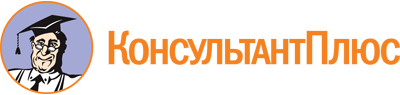 Постановление Правительства Пензенской обл. от 19.01.2010 N 19-пП
(ред. от 07.09.2022)
"Об утверждении Положения о публичных слушаниях по вопросам, относящимся к полномочиям исполнительных органов Пензенской области"
(с изм. и доп., вступившими в силу с 01.01.2023)Документ предоставлен КонсультантПлюс

www.consultant.ru

Дата сохранения: 25.06.2023
 Список изменяющих документов(в ред. Постановлений Правительства Пензенской обл.от 20.04.2010 N 230-пП, от 07.09.2022 N 764-пП)Список изменяющих документов(в ред. Постановлений Правительства Пензенской обл.от 20.04.2010 N 230-пП, от 07.09.2022 N 764-пП)